Publicado en Barcelona el 01/12/2020 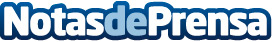 Los precios de los mercados europeos subieron en noviembre pero siguen más bajos que hace un añoEn noviembre, los precios de la mayoría de los mercados eléctricos europeos fueron superiores a los de octubre, pero se quedaron por debajo de los de noviembre de 2019. Un comportamiento similar tuvieron la demanda eléctrica y los futuros del Brent. La producción eólica bajó en general y la solar fotovoltaica creció de forma interanual. Los futuros del CO2 aumentaron y los del gas fueron menores que los de octubre y noviembre de 2019Datos de contacto:Alejandro Delgado900 10 21 61Nota de prensa publicada en: https://www.notasdeprensa.es/los-precios-de-los-mercados-europeos-subieron Categorias: Internacional Nacional Sector Energético http://www.notasdeprensa.es